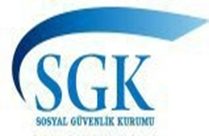 T.C.SOSYAL GÜVENLİK KURUMU                                                                                                                                  …../…../201……SOSYAL GÜVENLİK KURUMU………………….. İl Müdürlüğü/Sosyal Güvenlik MerkeziKurumunuzdan gelir/aylık almaktayım.Gelir/Aylığımın aşağıda adresi belirttiğim konutumda ödenmesini arz ederim.